Об утверждении Порядкапредоставления грантовв форме субсидиииз бюджета города Когалыманекоммерческим организациямна реализацию проектовв сфере физической культурыи спорта города КогалымаВ соответствии с пунктом 4 статьи 78.1 Бюджетного кодекса Российской Федерации, Федеральными законами от 19.05.1995 № 82-ФЗ «Об общественных объединениях», от 12.01.1996 № 7-ФЗ «О некоммерческих организациях», от 06.10.2003 № 131-ФЗ «Об общих принципах организации местного самоуправления в Российской Федерации», постановлением Правительства Российской Федерации от 18.09.2020 № 1492 «Об общих требованиях к нормативным правовым актам, муниципальным правовым актам, регулирующим предоставление субсидий, в том числе грантов в форме субсидий, юридическим лицам, индивидуальным предпринимателям, а также физическим лицам - производителям товаров, работ, услуг, и о признании утратившими силу некоторых актов Правительства Российской Федерации и отдельных положений некоторых актов Правительства Российской Федерации», Уставом города Когалыма, постановлением Администрации города Когалыма от 11.10.2013 № 2920 «Об утверждении муниципальной программы «Развитие физической культуры и спорта в городе Когалыме»:1. Утвердить Порядок предоставления грантов в форме субсидии из бюджета города Когалыма некоммерческим организациям, на реализацию проектов в сфере физической культуры и спорта города Когалыма согласно приложению к настоящему постановлению.2. Управлению культуры, спорта и молодёжной политики Администрации города Когалыма Жуков А.Б.) направить в юридическое управление Администрации города Когалыма текст постановления и приложение к нему, его реквизиты, сведения об источнике официального опубликования в порядке и в сроки, предусмотренные распоряжением Администрации города Когалыма от 19.06.2013 №149-р «О мерах по формированию регистра муниципальных правовых актов Ханты-Мансийского автономного округа – Югры».3. Опубликовать настоящее постановление в газете «Когалымский вестник» и разместить на официальном сайте Администрации города Когалыма в информационно-телекоммуникационной сети «Интернет» (www.admkogalym.ru).4. Контроль за выполнением постановления возложить на заместителя главы города Когалыма Л.А.Юрьеву.Приложениек постановлению Администрациигорода Когалымаот                           № Порядок предоставления грантов в форме субсидии из бюджета города Когалыма некоммерческим организациям на реализацию проектов в сфере физической культуры и спорта города Когалыма1. Общие положения1.1. Порядок предоставления грантов в форме субсидии из бюджета города Когалыма некоммерческим организациям на реализацию проектов в сфере физической культуры и спорта города Когалыма (далее - Порядок) устанавливает условия и порядок предоставления некоммерческим организациям грантов в форме субсидии из бюджета города Когалыма на реализацию проектов в сфере физической культуры и спорта города Когалыма.1.2. Понятия, используемые в Порядке:1.2.1. Грант в форме субсидии - денежные средства, предоставляемые из бюджета города Когалыма некоммерческим организациям по результатам отбора на реализацию проектов в сфере физической культуры и спорта (далее - грант).1.2.2. Участники отбора - некоммерческие организации.1.2.3. Получатель гранта - участник отбора, в отношении которого принято решение о предоставлении гранта и заключении соглашения.1.2.4. Главный распорядитель бюджетных средств - Администрация города Когалыма, до которой в соответствии с бюджетным законодательством Российской Федерации как получателя бюджетных средств доведены в установленном порядке лимиты бюджетных обязательств на предоставление гранта (далее - ГРБС) на соответствующий финансовый год.1.2.5. Соглашение - соглашение о предоставлении гранта, заключенное ГРБС с получателем гранта.1.2.6. Уполномоченный орган - Управление культуры, спорта и молодежной политики Администрации города Когалыма (далее - Уполномоченный орган).1.3. Гранты предоставляются в целях финансового обеспечения затрат на реализацию проектов в сфере физической культуры и спорта, направленных на достижение следующих целей:- приобретение спортивного оборудования и инвентаря;- проведение физкультурных и спортивных мероприятий;- развитие видов спорта;- обеспечение участия спортсменов в физкультурных и спортивных мероприятиях различного уровня.1.4. Категории участников отбора, имеющих право на получение гранта: некоммерческие организации, зарегистрированные в качестве юридического лица и осуществляющие деятельность в сфере физической культуры и спорта города Когалыма.Субсидия не предоставляется общественным объединениям, не являющимся юридическими лицами; государственным корпорациям и компаниям; политическим партиям; государственным и муниципальным учреждениям.1.5. Критерии отбора участников отбора, имеющих право на получение гранта:- опыт реализации аналогичного проекта;- информационная открытость участника отбора;1.6. Способом проведения отбора является конкурс с публичной защитой проекта участника отбора для определения получателя гранта исходя из наилучших условий достижения результатов, в целях достижения которых предоставляется грант.1.7. Сведения о грантах размещаются на едином портале бюджетной системы Российской Федерации в информационно-телекоммуникационной сети «Интернет» (далее - единый портал) при наличии технической возможности и на официальном сайте ГРБС в информационно-телекоммуникационной сети «Интернет» www.admkogalym.ru (далее - официальный сайт) при формировании проекта решения Думы города Когалыма о бюджете (проекта решения Думы города Когалыма о внесении изменений в решение Думы города Когалыма о бюджете) на очередной финансовый год и плановый период.2. Порядок проведения отбора2.1. Объявление о проведении отбора на получение гранта (далее - объявление) размещается Уполномоченным органом на едином портале (при наличии технической возможности) и официальном сайте не менее чем за 3 (три) рабочих дня до начала приема заявок с указанием:- сроков проведения отбора (дата и время начала (окончания) приема заявок участников отбора), которые не могут быть меньше 30 (тридцати) календарных дней, следующих за днем размещения объявления;- наименования, места нахождения, почтового адреса, адреса электронной почты, номера контактного телефона Уполномоченного органа;- результатов предоставления грантов;- доменного имени, и (или) сетевого адреса, и (или) указателей страниц сайта в информационно-телекоммуникационной сети «Интернет», на котором обеспечивается проведение отбора (при наличии технической возможности);- требований к участникам отбора, установленных пунктом 2.2 настоящего Порядка, и перечня документов, представляемых участниками отбора для подтверждения их соответствия указанным требованиям;- порядка подачи заявок участниками отбора и требований, предъявляемых к форме и содержанию заявок, подаваемых участниками отбора, в соответствии с пунктом 2.4 настоящего Порядка;- порядка отзыва заявок участником отбора, порядка возврата заявок участников отбора, определяющего в том числе основания для возврата заявок участников отбора; порядка внесения изменений в заявки участников отбора, предусмотренные пунктами 2.7 - 2.8 настоящего Порядка;- правила рассмотрения и оценки заявок участников отбора в соответствии с пунктом 2.12 настоящего Порядка;- порядка предоставления участникам отбора разъяснений положений объявления, даты начала и окончания срока такого предоставления в соответствии с пунктом 2.9 настоящего Порядка;- срока, в течение которого победитель (победители) отбора должен подписать соглашение, предусмотренного пунктом 3.9.3 настоящего Порядка;- условий признания победителя (победителей) отбора уклонившимся от заключения соглашения, предусмотренного пунктом 3.9.3 настоящего Порядка;- даты размещения результатов отбора на едином портале и официальном сайте, которая не может быть позднее 14-го календарного дня, следующего за днем определения победителя (победителей) отбора.2.2. Требования к участнику отбора, которым должен соответствовать участник отбора на 1-е число месяца, предшествующего месяцу, в котором планируется проведение отбора:- у участника отбора должна отсутствовать неисполненная обязанность по уплате налогов, сборов, страховых взносов, пеней, штрафов, процентов, подлежащих уплате в соответствии с законодательством Российской Федерации о налогах и сборах;- у участника отбора должна отсутствовать просроченная задолженность по возврату в бюджет города Когалыма субсидий, бюджетных инвестиций, предоставленных в соответствии с правовыми актами, а также иная просроченная (неурегулированная) задолженность по денежным обязательствам перед бюджетом города Когалыма;- участник отбора не должен находиться в процессе реорганизации (за исключением реорганизации в форме присоединения к юридическому лицу, являющемуся участником отбора, другого юридического лица), ликвидации, в отношении них не введена процедура банкротства, деятельность участника отбора не приостановлена в порядке, предусмотренном законодательством Российской Федерации (для юридических лиц);- в реестре дисквалифицированных лиц отсутствуют сведения о дисквалифицированных руководителе, членах коллегиального исполнительного органа, лице, исполняющем функции единоличного исполнительного органа, или главном бухгалтере участника отбора;- участники отбора не должны являться иностранными юридическими лицами, а также российскими юридическими лицами, в уставном (складочном) капитале которых доля участия иностранных юридических лиц, местом регистрации которых является государство или территория, включенные в утвержденный Министерством финансов Российской Федерации перечень государств и территорий, предоставляющих льготный налоговый режим налогообложения и (или) не предусматривающих раскрытия и предоставления информации при проведении финансовых операций (офшорные зоны), в совокупности превышает 50 процентов;- участники отбора не должны получать средства из бюджета города Когалыма на основании иных муниципальных нормативных правовых актов на цели, указанные в пункте 1.3 настоящего Порядка.2.3. Для участия в отборе участники отбора в сроки, установленные в объявлении, представляют заявку с приложением документов, предусмотренных пунктом 3.2 настоящего Порядка, лично или через уполномоченного представителя в Уполномоченный орган по адресу: г. Когалым, улица Дружбы народов, 7, кабинет 432, ежедневно, кроме субботы и воскресенья с 08.30 до 12.30 часов и с 14.00 до 18.00 часов.2.4. Заявка, включающая согласие на публикацию (размещение) в информационно-телекоммуникационной сети «Интернет» информации об участнике отбора, о подаваемой участником отбора заявке, иной информации об участнике отбора, связанной с соответствующим отбором, предоставляется по форме, установленной в приложении 1 к настоящему Порядку.В случае если от имени участника отбора действует уполномоченный представитель, заявка должна содержать также данные доверенности на осуществление действий от имени участника отбора с приложением копии нотариальной доверенности заверенной печатью (при наличии) участника отбора и подписанной руководителем юридического лица, либо прилагается документ, подтверждающий полномочия лица на осуществление действий от имени участника отбора - копия решения о назначении или об избрании либо приказа о назначении физического лица на должность, в соответствии с которым такое физическое лицо обладает правом действовать от имени участника отбора без доверенности.Заявка должна быть заполнена по всем пунктам.Заявка должна быть подписана руководителем или уполномоченным лицом (применение факсимильных подписей не допускается); заверена печатью участника отбора (при наличии).Заявка должна быть написана на русском языке и иметь четкую печать текстов.Расходы на подготовку и оформление документов, входящих в состав заявки, несет участника отбора. Указанные расходы возмещению не подлежат.2.5. Для участия в отборе участник отбора может подать только 1 (одну) заявку на реализацию 1 (одного) проекта в течение финансового года, указанного в объявлении.2.6. Специалист Уполномоченного органа:- регистрирует поступившие заявки в Реестре заявок на получение гранта в форме субсидии из бюджета города Когалыма некоммерческим организациям на реализацию проектов в сфере физической культуры и спорта города Когалыма (далее - реестр заявок) по форме согласно приложению 2 к настоящему Порядку в день их поступления в порядке очередности в соответствии с датой и временем поступления заявки;- выдает участнику отбора копию заявки (без приложений) с указанием даты и времени ее получения и присвоенного регистрационного номера;- заявка участника отбора, поданная после даты и (или) времени, определенных для подачи заявок, не регистрируется.2.7. Участник отбора вправе отозвать заявку до истечения срока подачи заявок путем направления заявления об отзыве заявки в произвольной форме в Уполномоченный орган.Специалист Уполномоченного органа вносит в реестр заявок отметку «Исключен в связи с отзывом заявки».Заявка признается отозванной участником отбора со дня регистрации заявления об отзыве заявки и не подлежит рассмотрению в соответствии с настоящим Порядком.Заявка и прилагаемые документы не возвращаются.2.8. Участник отбора вправе внести изменение в заявку до истечения срока подачи заявок путем направления заявления о внесении изменений в заявку в произвольной форме в Уполномоченный орган.В случае внесения изменений в заявку в реестр заявок специалистом Уполномоченного органа вносится отметка «Исключен в связи с внесением изменений в заявку». Информация об участнике отбора вносится повторно с учетом внесенных изменений, даты и времени регистрации заявления о внесении изменений в заявку.2.9. В сроки, установленные в объявлении, специалисты Уполномоченного органа осуществляют разъяснения об условиях и порядке предоставления гранта по адресу: г. Когалым, улица Дружбы народов, 7, кабинет 432, ежедневно, кроме субботы и воскресенья с 08.30 до 12.30 часов и с 14.00 до 18.00 часов.Консультации об условиях и порядке предоставления гранта можно получить по телефонам: (34667)93-631.2.10. Порядок рассмотрения заявок участников отбора.Уполномоченный орган в течение 10 (десяти) рабочих дней после завершения срока приема заявок:1) запрашивает в порядке межведомственного информационного взаимодействия следующие документы (сведения):- об отсутствии неисполненной обязанности по уплате налогов, сборов, страховых сборов, пеней, штрафов, процентов, подлежащих уплате в соответствии с законодательством Российской Федерации о налогах и сборах (в Федеральной налоговой службе Российской Федерации);- выписку из Единого государственного реестра юридических лиц (в Федеральной налоговой службе Российской Федерации);2) запрашивает в структурных подразделениях Администрации города Когалыма, следующие сведения:- об отсутствии у участника отбора просроченной задолженности по возврату в бюджет города Когалыма субсидий, бюджетных инвестиций, предоставленных, в том числе в соответствии с иными правовыми актами, и иной просроченной задолженности перед бюджетом города Когалыма;- подтверждающие отсутствие у участника отбора выплат средств из бюджета города Когалыма на основании иных нормативных правовых актов или муниципальных правовых актов на цели, указанные в пункте 1.3 настоящего Порядка.3) осуществляет проверку заявки и представленных документов на предмет соответствия требованиям, установленным в объявлении, а также соответствие участника отбора категориям и критериям отбора, установленным пунктами 1.4, 1.5 и 2.2 настоящего Порядка;4) направляет в адрес участников отбора уведомления с указанием даты, времени и места проведения отбора по почтовому адресу (по адресу электронной почты), указанному в заявке;5) организует заседание Комиссии для рассмотрения и оценки заявок участников отбора на предоставление грантов в форме субсидии из бюджета города Когалыма некоммерческим организациям на реализацию проектов в сфере физической культуры и спорта города Когалыма (далее - Комиссия) с целью рассмотрения и оценки поступивших заявок участников отбора.2.11. В случае отсутствия заявок по истечении срока их приема и в случае, если ни один участник отбора не соответствует требованиям для участия в отборе, Уполномоченный орган направляет в адрес ГРБС служебную записку с информацией о несостоявшемся отборе и предложением об организации повторного приема заявок.2.12. Правила рассмотрения и оценки заявок участников отбора.2.12.1. Рассмотрение и оценку заявок участников отбора осуществляет Комиссия в соответствии с Положением о Комиссии и в составе согласно приложению 3 к настоящему Порядку.2.12.2. В случае несоответствия установленным в объявлении требованиям, заявка участника отбора отклоняется по основаниям, указанным в пункте 2.14 настоящего Порядка и не участвует в оценке заявок участников отбора.Участник отбора, заявка которого отклонена, не участвует в публичной защите проекта.2.12.3. Оценка заявок участников отбора осуществляется в соответствии с критериями оценки, установленными в приложении 4 к настоящему Порядку после проведения публичной защиты проектов участниками отбора.Публичная защита проводится в очной форме с использованием мультимедийных презентаций (до 10 слайдов). Публичная защита проекта является обязательной для всех участников отбора.Регламент публичной защиты проекта:- представление проекта участником отбора - до 7 минут;- вопросы и обсуждение проекта - до 10 минут.Каждому из критериев присваивается от 0 до 5 баллов (целым числом). Полученные баллы суммируются и являются общей оценкой по заявке.По результатам оценки заявок проводится их ранжирование в зависимости от количества полученных баллов - от максимального значения к минимальному.2.12.4. Решение Комиссии оформляется протоколом заседания Комиссии, являющимся результатом рассмотрения и оценки заявок участников отбора, содержащим следующие сведения:1) дата, время и место проведения рассмотрения заявок;2) дата, время и место оценки заявок участников отбора;3) информацию об участниках отбора, заявки которых были рассмотрены;4) информацию об участниках отбора, заявки которых были отклонены с указанием причин их отклонения, в том числе положений объявления о проведении отбора, которым не соответствуют такие заявки;5) последовательность оценки заявок участников отбора, присвоенные заявкам участников отбора значения по каждому из предусмотренных критериев оценки заявок участников отбора, принятое на основании результатов оценки указанных заявок решение о присвоении таким заявкам порядковых номеров;6) наименование получателя гранта, с которым заключается соглашение, и размер предоставляемого ему гранта.2.12.5. Заявка участника отбора отклоняется ГРБС в случае, если по результатам заседания Комиссии участник отбора признан не прошедшим отбор.Уполномоченный орган в течение 2 (двух) рабочих дней после заседания Комиссии направляет участнику отбора уведомление об отклонении заявки, с указанием оснований отклонения, указанным в пункте 2.14 настоящего Порядка.2.12.6. Решение о предоставлении гранта оформляется распоряжением Администрации города Когалыма.2.13. После подписания протокола заседания Комиссии Уполномоченный орган в течение 5 (пяти) рабочих дней:1) размещает протокол заседания Комиссии на едином портале (при наличии технической возможности) и официальном сайте;2) направляет на подпись главе города Когалыма распоряжение Администрации города Когалыма об утверждении списка получателей грантов с указанием суммы гранта.2.14. Основанием для отклонения заявки участника отбора на стадии рассмотрения являются:1) несоответствие участника отбора требованиям, установленным пунктом 2.2 настоящего Порядка;2) несоответствие представленных участником отбора заявки и документов требованиям к заявкам участников отбора, установленным в объявлении;3) недостоверность представленной участником отбора информации, в том числе информации о месте нахождения и адресе юридического лица;4) подача участником отбора заявки после даты и (или) времени, определенных для подачи заявок.2.15. Документы по организации и проведению отбора по предоставлению гранта, заключенные соглашения, отчеты, предоставляемые получателями гранта, хранятся у Уполномоченного органа в течение 5 (пяти) лет.3. Условия и порядок предоставления гранта3.1. Получатели гранта должны соответствовать требованиям, указанным в пункте 2.2 настоящего Порядка на 1-е число месяца, предшествующего месяцу, в котором планируется проведение отбора.3.2. К заявке, указанной в пункте 2.4 настоящего Порядка, прилагаются следующие документы:1) документ (копия документа) об открытии банковского счета в кредитной организации;2) копия Устава некоммерческой организации с изменениями и дополнениями;3) выписка из реестра юридических лиц (по собственной инициативе участника отбора);4) справка из налогового органа об отсутствии задолженности по уплате налогов и иных обязательных платежей в бюджеты всех уровней и во внебюджетные фонды (по собственной инициативе участника отбора).5) презентация проекта (в том числе на съемном носителе), выполненная в формате Power Point (не более 10 слайдов).3.3. Копии документов должны быть заверены руководителем или уполномоченным должностным лицом с расшифровкой должности, фамилии и инициалов, даты заверения, печатью организации (при наличии) на каждом листе документа.3.4. Рассмотрение документов, по результатам которого принимается решение о предоставлении гранта, проводится в соответствии с пунктами 2.10 - 2.12 настоящего Порядка.3.5. Основания для отказа получателю гранта в предоставлении гранта:- несоответствие представленных получателем гранта документов требованиям, определенным в соответствии с пунктом 2.1 настоящего Порядка, или непредставление (представление не в полном объеме) указанных документов;- установление факта недостоверности представленной получателем гранта информации.3.6. Общая сумма на предоставление грантов в соответствующем финансовом году, указанном в объявлении, составляет 150 000 (сто пятьдесят тысяч) рублей 00 копеек.Количество грантов - 1 единица.Размер одного гранта составляет - 150 000 (сто пятьдесят тысяч) рублей 00 копеек.3.7. За счет предоставленного гранта получателю гранта запрещается осуществлять следующие расходы:- текущие расходы получателя гранта, не связанные с реализацией проекта;- расходы на проведение мероприятий, направленных на организацию выборных кампаний, проведение митингов, демонстраций и пикетов;- по оплате прошлых обязательств получателя гранта;- расходы, связанные с извлечением прибыли;- расходы на политическую и религиозную деятельность;- расходы на приобретение иностранной валюты, за исключением операций, осуществляемых в соответствии с валютным законодательством Российской Федерации при закупке (поставке) высокотехнологичного импортного оборудования, сырья и комплектующих изделий, а также связанных с достижением целей предоставления этих средств иных операций, определенных нормативными правовыми актами, муниципальными правовыми актами, регулирующими порядок предоставления гранта;- расходы на деятельность, запрещенную действующим законодательством Российской Федерации.3.8. Порядок и сроки возврата гранта в бюджет города Когалыма в случае нарушения условий его предоставления.3.8.1. Получатель гранта возвращает грант в бюджет города Когалыма в случаях:а) нарушения получателем гранта условий, установленных при предоставлении гранта, выявленного по фактам проверок, проведенных ГРБС, Контрольно-счетной палатой города Когалыма, отделом муниципального контроля Администрации города Когалыма;б) предоставления получателем гранта недостоверных сведений в документах, предусмотренных настоящим Порядком, выявленных в том числе контрольными мероприятиями;в) неисполнения или ненадлежащего исполнения обязательств по соглашению о предоставлении гранта;г) нецелевого использования гранта;д) расторжения соглашения.При возникновении обстоятельств, указанных в настоящем подпункте, размер возвращаемого гранта устанавливается в документе по итогам проведенных контрольных мероприятий.3.8.2. В случае недостижения показателей результативности, установленных соглашением, размер гранта уменьшается пропорционально объему невыполненной муниципальной работы, на основании представленных получателем гранта отчетных документов по реализации соглашения.3.8.3. При возникновении обстоятельств, указанных в подпунктах 3.8.1, 3.8.2 настоящего Порядка, получатель гранта возвращает грант в бюджет города Когалыма:- по требованию ГРБС не позднее 10 (десятого) рабочего дня со дня получения уведомления от ГРБС;- на основании представления и (или) предписания Контрольно-счетной палатой города Когалыма, отдела муниципального контроля Администрации города Когалыма в сроки, установленные в соответствии с законодательством Российской Федерации.При отказе от добровольного возврата гранта средства взыскиваются в судебном порядке в соответствии с законодательством Российской Федерации.3.9. Условия и порядок заключения между ГРБС и получателем гранта соглашения о предоставлении гранта.3.9.1. Грант предоставляется на основании подписанного соглашения в соответствии с типовой формой соглашения, утвержденной Комитетом финансов Администрации города Когалыма.3.9.2. Обязательными условиями предоставления гранта, включаемыми в соглашение, являются:- согласие получателя гранта на осуществление ГРБС, Контрольно-счетной палатой города Когалыма, отделом муниципального контроля Администрации города Когалыма проверок соблюдения им условий, целей и порядка предоставления гранта;- согласие лиц, получающих средства на основании договоров, заключенных с получателем гранта (за исключением государственных (муниципальных) унитарных предприятий, хозяйственных товариществ и обществ с участием публично-правовых образований в их уставных (складочных) капиталах, а также коммерческих организаций с участием таких товариществ и обществ в их уставных (складочных) капиталах), на осуществление ГРБС, Контрольно-счетной палатой города Когалыма, отделом муниципального контроля Администрации города Когалыма проверок соблюдения ими условий, целей и порядка предоставления гранта;- условие о согласовании новых условий соглашения или о расторжении соглашения при недостижении согласия по новым условиям, в случае уменьшения ГРБС как получателю бюджетных средств ранее доведенных лимитов бюджетных обязательств, указанных в пункте 3.6 настоящего Порядка, приводящего к невозможности предоставления гранта в размере, определенном в соглашении.3.9.3. На основании распоряжения Администрации города Когалыма об утверждении списка получателей грантов Уполномоченный орган в течение 10 (десяти) рабочих дней со дня подписания распоряжения Администрации города Когалыма об утверждении списка получателей грантов осуществляет подготовку соглашения и передает его для подписания получателю гранта при личном обращении или направляет соглашение по электронной почте на адрес получателя гранта.В случае, если получатель гранта в течение 5 (пяти) рабочих дней после получения соглашения не предоставил подписанное соглашение, переданное ему в соответствии с настоящим Порядком, он признается уклонившимся от заключения соглашения.3.10. Результат предоставления гранта.Результатом предоставления гранта является реализация проекта, на который предоставляется грант.Показатели, необходимые для достижения результатов предоставления гранта, их значения определяются для каждого проекта индивидуально и устанавливаются соглашением.3.11. Перечисление гранта производится на расчетный счет получателя гранта, указанный в соглашении о предоставлении гранта, в установленные соглашением сроки.4. Требования к отчетности4.1. Порядок, сроки и формы предоставления отчета(ов) получателем гранта указываются в соглашении.ГРБС имеет право установить в соглашении о предоставлении гранта сроки и формы предоставления получателем гранта дополнительной отчетности.4.2. Получатель гранта ведет обособленный аналитический учет операций, осуществляемых за счет средств гранта.4.3. Предоставление отчетных и финансовых документов получателем гранта осуществляется с сопроводительным письмом в адрес Уполномоченного органа на официальном бланке получателя гранта посредством направления документов в Уполномоченный орган.5. Требования об осуществлении контроля за соблюдениемусловий, целей и порядка предоставления грантаи ответственности за их нарушение5.1. Обязательную проверку соблюдения получателем гранта условий, целей и порядка предоставления гранта, предусмотренных заключенным соглашением, осуществляет ГРБС, Контрольно-счетная палата города Когалыма, отдел муниципального контроля Администрации города Когалыма в соответствии с действующим законодательством Российской Федерации.5.2. Получатель гранта несет ответственность, предусмотренную законодательством Российской Федерации, за обоснованность, достоверность, качество предоставленных расчетов, отчетов, подтверждающих документов, за нецелевое использование бюджетных средств и несоблюдение условий предоставления гранта в соответствии с заключенным соглашением, за достижение установленных настоящим Порядком показателей результативности предоставления гранта.5.3. Контроль за реализацией проекта в рамках предоставленного гранта осуществляет Уполномоченный орган.Форма контроля - посещение 1 (одного) мероприятия в рамках реализации проекта.Приложение 1к Порядку предоставления грантов в форме субсидии из бюджета города Когалыма некоммерческим организациям на реализацию проектов в сфере физической культуры и спорта города КогалымаНа бланке организацииДата, исх. Номер					В Уполномоченный органЗАЯВКАна получение гранта в форме субсидии из бюджета города Когалыма некоммерческим организациям на реализацию проектав сфере физической культуры и спорта города Когалыма (далее - Заявка)В соответствии с Порядком предоставления гранта в форме субсидии из бюджета города Когалыма некоммерческим организациям на реализацию проектов в сфере физической культуры и спорта города Когалыма (далее - Порядок), прошу Вас предоставить грант в форме субсидии на реализацию проекта в сфере физической культуры и спорта города Когалыма: ___________________________________________________________________(наименование проекта)направленного на достижение следующих целей: ___________________________________________________________________,(в соответствии с пунктом 1.3 Порядка)___________________________________________________________________,(наименование участника отбора)в лице _____________________________________________________________(ФИО руководителя некоммерческой организации полностью)настоящим подтверждаю, что:1. С условиями предоставления гранта ознакомлен и согласен.2. Согласен на:- обработку персональных данных в соответствии со статьей 9 Федерального закона от 27.06.2006 № 152-ФЗ «О персональных данных»;- публикацию (размещение) в информационно-телекоммуникационной сети «Интернет» информации обо мне, как участнике отбора, о подаваемой мной заявке, иной информации, связанной с соответствующим отбором;- включение в общедоступные источники моих персональных данных;- запрос информации, необходимой для принятия решения о предоставлении гранта.3. По состоянию на 1-е число месяца, предшествующего месяцу, в котором планируется проведение отбора:- отсутствует неисполненная обязанность по уплате налогов, сборов, страховых взносов, пеней, штрафов, процентов, подлежащих уплате в соответствии с законодательством Российской Федерации о налогах и сборах;- отсутствует просроченная задолженность по возврату в бюджет города Когалыма субсидий, бюджетных инвестиций, предоставленных в соответствии с муниципальными нормативными правовыми актами и иными правовыми актами, и иной просроченной задолженности перед бюджетом города Когалыма;- организация не находится в процессе реорганизации, ликвидации, в отношении меня не введена процедура банкротства, деятельность не приостановлена в порядке, предусмотренном законодательством Российской Федерации;- в реестре дисквалифицированных лиц отсутствуют сведения о дисквалифицированных руководителе, членах коллегиального исполнительного органа, лице, исполняющем функции единоличного исполнительного органа, или главном бухгалтере;- организация не является иностранным юридическим лицом, а также российским юридическим лицом, в уставном (складочном) капитале которого доля участия иностранных юридических лиц, местом регистрации которых является государство или территория, включенные в утверждаемый Министерством финансов Российской Федерации перечень государств и территорий, предоставляющих льготный налоговый режим налогообложения и (или) не предусматривающих раскрытия и предоставления информации при проведении финансовых операций (офшорные зоны), в совокупности превышает 50 процентов.4. На цели, указанные в пункте 1.3 Порядка, в соответствии с муниципальными нормативными правовыми актами и иными нормативными правовыми актами субсидии из бюджета города Когалыма не получал.5. В случае положительного решения о предоставлении гранта, беру на себя обязательства подписать соглашение о предоставлении гранта с Администрацией города Когалыма в течение 5 (пяти) рабочих дней со дня его получения от Уполномоченного органа.6. Достоверность предоставленной информации гарантирую.7. Сообщаю, что для оперативного уведомления меня по вопросам организационного характера и взаимодействия с Уполномоченным органом мною уполномочен:___________________________________________________________________(Ф.И.О., телефон работника участника отбора, e-mail)Приложения:1) Сведения об участнике отбора на получение гранта в форме субсидии из бюджета города Когалыма некоммерческим организациям на реализацию проектов в сфере физической культуры и спорта города Когалыма по форме, согласно приложению 1 к заявке на ___ л.2) Программа реализации проекта в сфере физической культуры и спорта города Когалыма участником отбора на получение гранта в форме субсидии из бюджета города Когалыма некоммерческим организациям по форме, согласно приложению 2 к заявке на ___ л.3) Финансово-экономическое обоснование использования участником отбора средств гранта в форме субсидии из бюджета города Когалыма на реализацию проекта в сфере физической культуры и спорта города Когалыма по форме, согласно приложению 3 к заявке на ___ л.4) Документ (копия документа) об открытии банковского счета в кредитной организации на ___ л.5) Копия Устава некоммерческой организации с изменениями и дополнениями ___ л.6) Выписка из реестра юридических лиц (по собственной инициативе участника отбора) на ___ л.7) Справка из налогового органа об отсутствии задолженности по уплате налогов и иных обязательных платежей в бюджеты всех уровней и во внебюджетные фонды (по собственной инициативе участника отбора) на __ л.8) Презентация проекта (в том числе на съемном носителе), выполненная в формате Power Point (не более 10 слайдов) на ___ л.Приложение 1к заявкеСведенияоб участнике отбора на получение гранта в форме субсидии из бюджета города Когалыма некоммерческим организациям на реализацию проектов в сфере физической культуры и спорта города Когалыма1. Полное наименование участника отбора _________________________2. Сокращенное наименование участника отбора (если имеется) ___________________________________________________________________3. Организационно-правовая форма_______________________________4. Юридический адрес: _________________________________________5. Фактический адрес: __________________________________________                                                        (почтовый индекс, страна, область, город, улица, дом, офис)6. Телефон, факс: ______________________________________________7. Адрес электронной почты: ____________________________________8. Сведения о государственной регистрации: Регистрирующий орган _________________________________________Регистрационный номер _______________ Дата регистрации _________9. Идентификационный номер налогоплательщика __________________10. Код ОКПО _______________________11. Основной вид деятельности __________________________________12. Банковские реквизиты _______________________________________Приложение 2к заявкеПрограммареализации проекта в сфере физической культуры и спорта города Когалыма участником отбора на получение гранта в форме субсидии из бюджета города Когалыма некоммерческим организациямПриложение 3к заявкеФинансово-экономическое обоснование использования участником отбора средств гранта в форме субсидии из бюджета города Когалыма на реализацию проекта в сфере физической культуры и спорта города Когалыма1. Полное наименование участника отбора.2. Полное наименование проекта.3. Единица измерения: рубль (с точностью до второго десятичного знака).--------------------------------<1> При приобретении основных средств необходимо приложить коммерческие предложенияПриложение 2к Порядку предоставления грантов в форме субсидии из бюджета города Когалыма некоммерческим организациям, на реализацию проектов в сфере физической культуры и спорта города КогалымаРеестр заявок на получение гранта в форме субсидии из бюджета города Когалыма некоммерческим организациям на реализацию проектов в сфере физической культуры и спорта города КогалымаПриложение 3к Порядку предоставления грантов в форме субсидии из бюджета города Когалыма некоммерческим организациям, на реализацию проектов в сфере физической культуры и спорта города КогалымаПоложение о комиссии для рассмотрения и оценки заявок участников обора на предоставление грантов в форме субсидии из бюджета города Когалыма некоммерческим организациям, на реализацию проектов в сфере физической культуры и спорта города Когалыма (далее – Комиссия)1. Общие положения1.1. Комиссия представляет собой коллегиальный орган, специально сформированный для рассмотрения и оценки заявок участников отбора и принятия решения об определении участников отбора, прошедших и не прошедших отбор на предоставление гранта из бюджета города Когалыма на реализацию проекта в сфере физической культуры и спорта города Когалыма.Комиссия в своей деятельности руководствуется Конституцией Российской Федерации, Бюджетным кодексом Российской Федерации, законами Российской Федерации, нормативными правовыми актами Президента и Правительства Российской Федерации, законами и нормативными правовыми актами Ханты-Мансийского автономного округа - Югры, постановлениями и распоряжениями Администрации города Когалыма, Порядком предоставления грантов в форме субсидии из бюджета города Когалыма некоммерческим организациям на реализацию проектов в сфере физической культуры и спорта города Когалыма (далее - Порядок).2. Основные задачи Комиссии2.1. Основные задачи Комиссии рассмотрение и оценка заявок и документов, представленных участниками отбора в соответствии с Порядком и принятие решения о признании участника отбора прошедшим или не прошедшим отбор.3. Права и обязанности членов Комиссии3.1. Члены Комиссии имеют право:- рассматривать представленные заявки на предмет их соответствия, установленным в объявлении о проведении отбора на получение гранта требованиям.- оценивать заявки.3.2. В случае, если член Комиссии лично, прямо или косвенно заинтересован в итогах оценки заявок, он обязан проинформировать об этом Комиссию до начала их рассмотрения.Под личной заинтересованностью члена Комиссии понимается возможность получения им доходов (неосновательного обогащения) в денежной либо натуральной форме, доходов в виде материальной выгоды непосредственно для члена Комиссии, его близких родственников, а также граждан или организаций, с которыми член Комиссии связан финансовыми или иными обязательствами.В данном случае председателем Комиссии принимается решение о замене члена Комиссии представителем того структурного подразделения Администрации города Когалыма, сотрудником которого он является.4. Порядок формирования и деятельности Комиссии4.1. Комиссия состоит из председателя Комиссии, членов Комиссии и секретаря Комиссии.4.2. Председатель Комиссии осуществляет общее руководство Комиссией, определяет дату и время проведения заседания Комиссии.4.3. Секретарь Комиссии ведет организационно-техническую работу по подготовке и проведению заседания Комиссии, оформление документации по результатам работы Комиссии.4.4. Формой работы Комиссии является ее заседание.4.5. Заседания Комиссии ведет председатель Комиссии. В случае отсутствия председателя Комиссии полномочия по ведению заседания Комиссии осуществляет член Комиссии, уполномоченный председателем Комиссии.4.6. Заседания Комиссии считаются правомочными, если на них присутствует более половины ее членов.В случае отсутствия председателя или члена Комиссии по уважительной причине (отпуск, болезнь, командировка) его на заседании Комиссии представляет штатный заместитель или работник, на которого возложено исполнение его должностных обязанностей.4.7. Члены Комиссии:4.7.1. Осуществляют рассмотрение заявок участников отбора на предмет их соответствия установленным в объявлении о проведении отбора на получение гранта требованиям.4.7.2. Заслушивают участников отбора, знакомятся с презентациями.4.7.3. Оценивают каждую заявку в соответствии с критериями оценки, установленными в приложении 4 к Порядку, путем заполнения оценочной ведомости согласно приложению 1 к настоящему Положению.4.8. На основании оценочных ведомостей секретарь Комиссии заполняет итоговую ведомость по форме согласно приложению 2 к настоящему Положению.4.9. По результатам оценки заявок Комиссия принимает одно из решений:- признать участника отбора прошедшим отбор и рекомендовать ГРБС предоставить грант;- признать участника отбора не прошедшим отбор и рекомендовать ГРБС отклонить заявку.4.10. Прошедшими отбор признаются участники отбора, получившие максимальные баллы и которым присвоены первые порядковые номера.В случае получения двумя и более участниками отбора одинакового количества баллов преимущество имеет участник отбора, подавший заявку в Уполномоченный орган ранее.4.11. Не прошедшими отбор признаются участники отбора:- заявки которых отклонены на стадии рассмотрения;- заявки которых набрали менее 15 баллов.В случае, если ни один из участников отбора не набрал 15 баллов, Комиссия принимает решение о несостоявшемся отборе на предоставление гранта.4.12. Решение Комиссии оформляется протоколом, подписывается председателем и членами Комиссии.5. Состав КомиссииЗаместитель главы города Когалыма, курирующий сферу физической культуры и спорта - председатель Комиссии.Секретарь Комиссии:- главный специалист сектора спортивно-массовой работы Управления культуры, спорта и молодежной политики Администрации города Когалыма (без права голоса).Члены Комиссии:- заместитель главы города Когалыма, курирующий сферу финансов и экономики;- начальник Управления культуры, спорта и молодежной политики Администрации города Когалыма;- начальник управления инвестиционной деятельности и развития предпринимательства Администрации города Когалыма;- начальник юридического управления Администрации города Когалыма;- начальник отдела финансово-экономического обеспечения и контроля Администрации города Когалыма;- заместитель начальника Управления культуры, спорта и молодежной политики Администрации города Когалыма.Приложение 1к Положению о Комиссии для рассмотрения и оценки заявок участников отбора на предоставление гранта в форме субсидии из бюджета города Когалыма некоммерческиморганизациям на реализацию проектов в сфере физической культуры и спорта города КогалымаОценочная ведомостьпо представлению грантов в форме субсидии из бюджета города Когалыма некоммерческим организациям, в том числе добровольческим (волонтерским), на реализацию проектов в сфере физической культуры и спорта города КогалымаПриложение 2к Положению о Комиссии для рассмотрения и оценки заявок участников отбора на предоставление гранта в форме субсидии из бюджета города Когалыма некоммерческим организациям на реализацию проектов в сфере физической культуры и спорта города КогалымаИтоговая ведомостьзаседания Комиссии для рассмотрения и оценки заявок участников отбора по представлению грантов в форме субсидии из бюджета города Когалыма некоммерческим организациям на реализацию проектов в сфере физической культуры и спорта города КогалымаПриложение 4к Порядку предоставления грантов в форме субсидии из бюджета города Когалыма некоммерческим организациям на реализацию проектов в сфере физической культуры и спорта города КогалымаКритерии оценки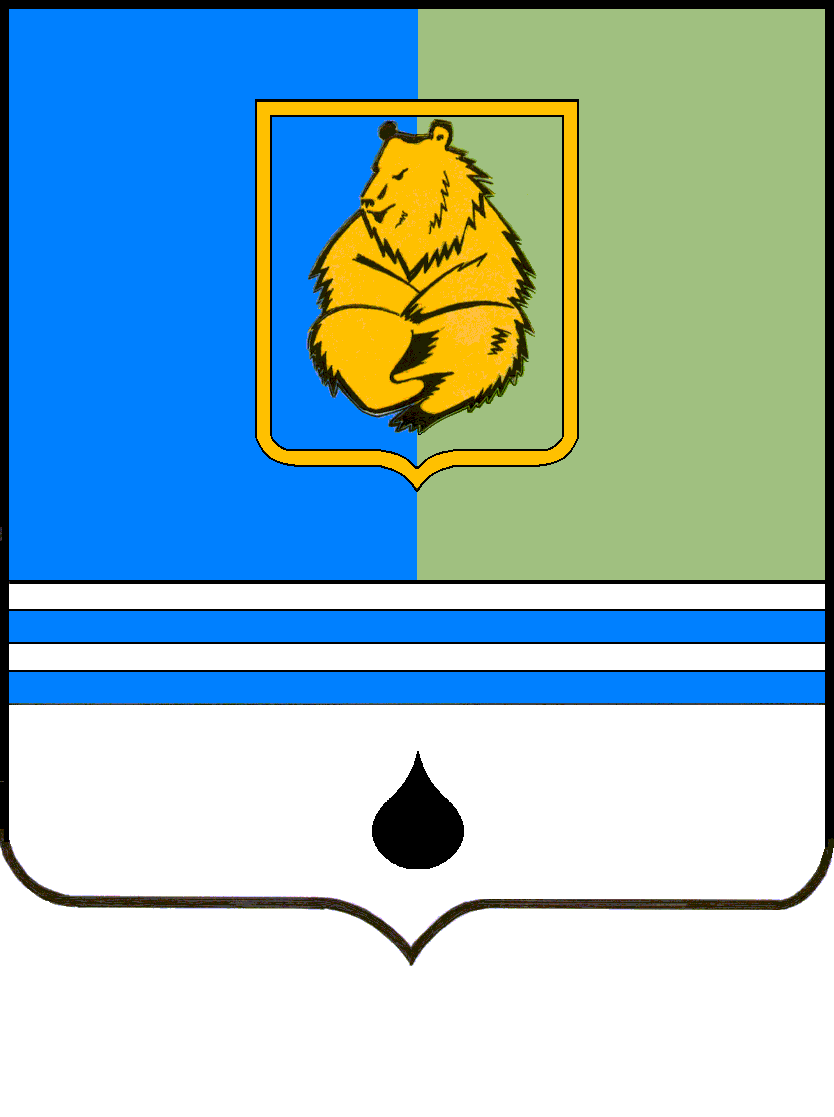 ПОСТАНОВЛЕНИЕАДМИНИСТРАЦИИ ГОРОДА КОГАЛЫМАХанты-Мансийского автономного округа - ЮгрыПОСТАНОВЛЕНИЕАДМИНИСТРАЦИИ ГОРОДА КОГАЛЫМАХанты-Мансийского автономного округа - ЮгрыПОСТАНОВЛЕНИЕАДМИНИСТРАЦИИ ГОРОДА КОГАЛЫМАХанты-Мансийского автономного округа - ЮгрыПОСТАНОВЛЕНИЕАДМИНИСТРАЦИИ ГОРОДА КОГАЛЫМАХанты-Мансийского автономного округа - Югрыот [Дата документа]от [Дата документа]№ [Номер документа]№ [Номер документа]____________________________________________________________руководитель некоммерческой организации(подпись)М.П.ФИО (полностью)    _______________20__ г.(дата заполнения)_________________________________________________________руководитель некоммерческой организации(подпись)М.П.ФИО (полностью)___________20__ г.№ п/пХарактеристика проектаСведения о проекте1.Полное наименование участника отбора2.Полное наименование проекта3.Цель проектаПроект должен быть направлен на достижение одной из целей:- приобретение спортивного оборудования и инвентаря;- проведение физкультурных и спортивных мероприятий;- развитие видов спорта;- обеспечение участия спортсменов в физкультурных и спортивных мероприятиях различного уровня.4.Место реализации проектаУказать место (территорию) реализации проекта.5.Сроки реализации проектаС 00.00.0000 по 00.00.0000(включая подготовительный этап и этап предоставления отчетов).7.Информационная поддержка проектаУказать, каким образом будет обеспечено освещение проекта в целом и его ключевого мероприятия в СМИ и в сети Интернет.8.Количественные показатели:(в зависимости от направления реализации проекта)Количественные показатели:(в зависимости от направления реализации проекта)8.1.Например:количество человек, принявших участие в мероприятии(иях) проектаУказать конкретное числовое значение, которое планируется достичь за период реализации проекта.8.2.Например:количество мероприятий в рамках проектаУказать конкретное числовое значение, которое планируется достичь за период реализации проекта.9.Качественные показателиУказать результаты, не измеримые в числовых значениях, которые планируется достичь за период реализации проекта (положительные изменения в социуме, решение конкретных социальных проблем и т.п.).10.Календарный план реализации проекта:Календарный план реализации проекта:Наименование мероприятия(включая подготовительные мероприятия и предоставление отчетов)Сроки (или конкретная дата) реализации10.110.2...11.Реалистичность реализации проектаОписать, какие имеются ресурсы на реализацию проекта:- штатные работники (указать квалификацию и опыт по реализации аналогичных проектов), добровольцы (указать квалификацию и опыт по реализации аналогичных проектов) и/или подтвердить реалистичность их привлечения;- указать помещения и вид права пользования (безвозмездное пользование, аренда, фактическое предоставление) и/или подтвердить реалистичность их привлечения (приобретения);- указать имеющееся оборудование, необходимое для реализации проекта и/или подтвердить реалистичность их привлечения (приобретения).В случае отсутствия - поставить отметку «Отсутствует».12.Опыт реализации аналогичного проектаОписать собственный опыт реализации конкретного проекта (название, сроки реализации, результаты); опыт и его успешность подтвердить наградами, отзывами, публикациями в средствах массовой информации и информационно-телекоммуникационной сети «Интернет» (в случае наличия).В случае отсутствия - поставить отметку «Отсутствует».13.Ожидаемая социальная эффективность проекта:Ожидаемая социальная эффективность проекта:- круг участников проектаДля всех целевых групп, для определенных целевых групп (перечислить), для одной целевой группы (указать - какой).Целевые группы:- дети;- подростки;- молодежь;- студенты;- пенсионеры;- ветераны;- многодетные семьи;- люди с ограниченными возможностями здоровья.- ожидаемое воздействиеУказать результаты, не измеримые в числовых значениях, которые планируется достичь за период реализации проекта: положительные изменения в социуме, решение конкретных социальных и физкультурных проблем, повышение качества жизни целевой группы и т.п.14.Обоснованность планируемых расходов на реализацию проектаДать комментарии по всем предполагаемым расходам за счет гранта, позволяющие четко определить состав (детализацию) расходов.15.Информационная открытость участника отбораУказать действующий, постоянно обновляемый сайт, на котором представлена актуальная информация о реализованных мероприятиях, и (или) аккаунты в социальных сетях, где регулярно обновляется информация (с приложением ссылок)._________________________________________________________руководитель некоммерческой организации(подпись)М.П.ФИО (полностью)___________20__ г.№ п/пНаименование расходования средств <1>Единица измеренияКоличество, ед.Цена за единицу, руб.Финансирование (руб.)Финансирование (руб.)№ п/пНаименование расходования средств <1>Единица измеренияКоличество, ед.Цена за единицу, руб.за счет средств субсидииза счет собственных средств_________________________________________________________руководитель некоммерческой организации(подпись)М.П.ФИО (полностью)___________20__ г.№ п/пДата поступления заявкиВремя поступления заявкиНаименование участника отбораНаименование проектаНачало приема заявок:время ________________ дата _________________(должность лица, осуществляющего прием заявок)(подпись лица, осуществляющего прием заявок)ФИО (полностью)Окончаниеприема заявок:время _______________ дата _________________(должность лица, осуществляющего прием заявок)(подпись лица, осуществляющего прием заявок)ФИО (полностью)№ п/пНаименование критерияУчастник отбора 1Участник отбора 21.Соответствие проекта целям предоставления гранта2.Актуальность и социальная значимость проекта3.Логическая связанность мероприятий проекта, их соответствие целям и ожидаемым результатам4.Реалистичность реализации проекта5.Опыт реализации аналогичного проекта6.Обоснованность планируемых расходов на реализацию проекта7.Информационная открытость участника отбора8.Уровень публичной защиты проектаОбщая оценка:Член комиссии(подпись)И.О.Фамилия№ п/пЧлены комиссииУчастник отбора 1Участник отбора 2Общая оценкаОбщая оценка1.2.3.4.5.6.7.8.Итоговая оценка:Председатель комиссии(подпись)И.О.Фамилия№ п/пНаименование критерияРекомендуемый подход к определению оценки(от 0 до 5 баллов)Рекомендуемый подход к определению оценки(от 0 до 5 баллов)1.Соответствие проекта целям предоставления гранта5Проект соответствует цели предоставления гранта.0Проект не соответствует цели предоставления гранта.2.Актуальность и социальная значимость проекта5Актуальность и социальная значимость проекта убедительно доказаны:- проблемы, на решение которых направлен проект, детально раскрыты, их описание аргументировано и подкреплено конкретными количественными и (или) качественными показателями;- проект направлен в полной мере на решение именно тех проблем, которые обозначены;- мероприятия проекта полностью соответствуют направлению, по которому подана заявка.4Актуальность и социальная значимость проекта в целом доказаны, однако имеются несущественные замечания:- проблемы, на решение которых направлен проект, относятся к разряду актуальных, но участник отбора преувеличил их значимость;- проблемы, на решение которых направлен проект, описаны общими фразами, без ссылок на конкретные факты, либо этих фактов и показателей недостаточно для подтверждения актуальности проблемы.3Актуальность и социальная значимость проекта доказаны недостаточно убедительно:- проблема не имеет острой значимости;- в проекте недостаточно аргументированно и без конкретных показателей описана проблема, на решение которой направлен проект.0 - 2Актуальность и социальная значимость проекта не доказаны:- проблема, которой посвящен проект, не относится к разряду востребованных обществом либо слабо обоснована участником отбора;- мероприятия проекта не связаны с выбранным грантовым направлением.3.Логическая связанность мероприятий проекта, их соответствие целям и ожидаемым результатам5Проект полностью соответствует данному критерию:- все разделы заявки логически взаимосвязаны, каждый раздел содержит информацию, необходимую и достаточную для полного понимания содержания проекта;- календарный план хорошо структурирован, детализирован, содержит описание конкретных мероприятий;- запланированные мероприятия обеспечивают достижение целей и предполагаемых результатов проекта;- указаны конкретные и разумные сроки, позволяющие в полной мере достичь целей и результатов проекта.4По данному критерию проект в целом проработан, однако имеются несущественные замечания:- все разделы заявки логически взаимосвязаны, однако имеются несущественные смысловые несоответствия, что нарушает внутреннюю целостность проекта;- запланированные мероприятияобеспечивают достижение целей и предполагаемых результатов проекта, вместе с тем состав мероприятий не является полностью оптимальным и (или) сроки выполнения отдельных мероприятий проекта требуют корректировки.3Проект по данному критерию проработан недостаточно:- имеются несоответствия мероприятий проекта его целям, противоречия между планируемой деятельностью и ожидаемыми результатами;- календарный план не позволяет определить содержание основных мероприятий.0 - 2Проект не соответствует данному критерию:- существенные ошибки в постановке целей, описании мероприятий, результатов проекта делают реализацию такого проекта нецелесообразным;- сроки выполнения мероприятий некорректны и не соответствуют заявленным целям проекта.4.Реалистичность реализации проекта5Участник отбора обеспечивает реализацию проекта в полном объеме:- располагает опытными, квалифицированными специалистами - штатными работниками, добровольцами;- располагает помещениями (безвозмездное пользование, аренда, фактическое предоставление);- располагает оборудованием, необходимым для реализации проекта.4Участник отбора обеспечивает реальное привлечение ресурсов на реализацию проекта:- не располагает опытными, квалифицированными специалистами - штатными работниками, добровольцами, но подтверждает реалистичность их привлечения;- не располагает помещениями (безвозмездное пользование, аренда, фактическое предоставление), но подтверждает реалистичность их привлечения (приобретения);- не располагает оборудованием, необходимым для реализации проекта, но подтверждает реалистичность их привлечения (приобретения).3Данный критерий удовлетворительно выражен в заявке:- в заявке содержится описание специалистов (штатных работников, добровольцев), но не приводятся сведения об их квалификации и опыте;- указанные в заявке специалисты не в полной мере соответствуют уровню опыта и компетенций, необходимых для реализации проекта.0 - 2Данный критерий плохо выражен в заявке:- описание специалистов, их квалификации, опыта работы в заявке практически отсутствует;- имеются высокие риски реализации проекта в силу недостаточности опыта и низкой квалификации специалистов.5.Опыт реализации аналогичного проекта5Отличный опыт работы по выбранному направлению:- участник отбора имеет опыт активной деятельности по выбранному направлению на протяжении более 2 (двух) лет;- в заявке представлено описание собственного опыта с указанием конкретных проектов или мероприятий; имеются сведения о результативности данных мероприятий.4Хороший опыт работы по выбранному направлению:- участник отбора имеет опыт деятельности по выбранному направлению менее 2 (двух) лет;- в заявке представлено описание собственного опыта с указанием конкретных программ, проектов или мероприятий.3Удовлетворительный опыт работы по выбранному направлению:- участник отбора имеет опыт активной деятельности по выбранному направлению за последний год;- в заявке приведено описание собственного опыта по реализации проектов по выбранному направлению, однако информация о реализованных проектах не освещена.0 - 2Практически отсутствует опыт работы по выбранному направлению:- участник отбора не имеет опыт активной деятельности либо подтвержденной деятельности за последний год;- опыт работы участника отбора в заявке практически не описан;- имеются противоречия между описанным в заявке опытом и информацией из открытых источников.6.Обоснованность планируемых расходов на реализацию проекта5Проект полностью соответствует данному критерию:- в бюджете проекта предусмотрено финансовое обеспечение всех мероприятий проекта и отсутствуют расходы, которые непосредственно не связаны с мероприятиями проекта;- все планируемые расходы реалистичны и обоснованы;- даны корректные комментарии по всем предполагаемым расходам, позволяющие четко определить состав (детализацию) расходов.4Проект в целом соответствует данному критерию, все планируемые расходы реалистичны, следуют из задач, мероприятий и обоснованы, вместе с тем из комментариев к некоторым расходам невозможно точно определить их состав (детализацию).3Проект в целом соответствует данному критерию, однако имеются замечания:- в бюджете проекта предусмотрены побочные, не имеющие прямого отношения к реализации проекта, расходы;- некоторые расходы завышены по сравнению со средним рыночным уровнем цен на товары, работы, услуги (без соответствующего обоснования в комментариях к расходам);- обоснование некоторых запланированных расходов не позволяет оценить их взаимосвязь с мероприятиями проекта.0 - 2Проект не соответствует данному критерию:- предполагаемые затраты на реализацию проекта явно завышены либо занижены и (или) не соответствуют мероприятиям проекта, условиям конкурса;- в бюджете проекта предусмотрено осуществление за счет гранта расходов, которые не допускаются;- имеются несоответствия между суммами в описании проекта и в его бюджете;- комментарии к запланированным расходам неполные, некорректные, нелогичные.7.Информационная открытость участника отбора5Данный критерий отлично выражен в заявке:- информацию о деятельности участника отбора легко найти в сети «Интернет» с помощью поисковых запросов;- деятельность систематически освещается в средствах массовой информации;- есть действующий, постоянно обновляемый сайт, на котором размещена актуальная информация о деятельности участника отбора, реализованных проектах и мероприятиях и (или) страницы (группы) в социальных сетях, на которых регулярно обновляется информация.4Данный критерий хорошо выражен в заявке:- имеется действующий сайт и (или) страницы (группы) в социальных сетях с актуальной информацией, однако без подробных сведений о работе, привлекаемых ею ресурсах, реализованных проектах;- деятельность участника отбора периодически освещается в средствах массовой информации.3Данный критерий удовлетворительно выражен в заявке:- деятельность мало освещается в средствах массовой информации и в сети «Интернет»;- есть сайт и (или) страница (группа) в социальной сети, которые содержат неактуальную (устаревшую) информацию;- информация о деятельности участника отбора отсутствуют в открытом доступе.0 - 2Данный критерий плохо выражен в заявке: информация о деятельности участника отбора практически отсутствует в Интернете.8.Уровень публичной защиты проекта5Участник отбора представил хорошо оформленную презентацию. Презентация используется в публичной защите, участник отбора хорошо ориентируется в ней. Регламент публичной защиты соблюден (не более 7 минут, объем презентации - не более 10 слайдов). Участник отбора отвечает на вопросы убедительно, аргументированно.4Участник отбора представил хорошо оформленную презентацию. Презентация используется в публичной защите. Регламент публичной защиты соблюден. Участник отбора отвечает на большинство вопросов.3Участник отбора представил хорошо оформленную презентацию. Презентация используется в публичной защите. Регламент публичной защиты не соблюден. Участник отбора не может четко ответить на большинство вопросов.0 - 2Представлена плохо оформленная презентация. Презентация практически не используется в публичной защите. Регламент публичной защиты не соблюден. Участник отбора не может четко ответить на большинство вопросов.